Аннотация к рабочей программе элективного курса «Актуальные вопросы обществознания. Подготовка к ЕГЭ»10-11 классРабочая программа разработана на основе следующих нормативных документов:Федеральный закон Российской Федерации от 29 декабря 2012 года N 273-ФЗ «Об образовании в Российской Федерации» (с изменениями и дополнениями);  ● Федеральный государственный образовательный стандарт среднего общего образования, утвержденный приказом Министерства образования и науки Российской Федерации от 17 мая 2012 года N 413 (с изменениями и дополнениями);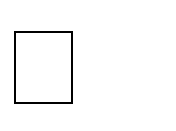 Порядок организации и осуществления образовательной деятельности по основным общеобразовательным программам – образовательным про- граммам начального общего, основного общего и среднего общего образования, утвержденный приказом Минобрнауки России от 30 августа 2013 годаN 1015 (с изменениями и дополнениями);СанПиН 2.4.2.2821–10 «Санитарно-эпидемиологические требования к условиям и организации обучения в общеобразовательных учреждениях», утвержденные постановлением Главного государственного санитарного врача РФ от 29 декабря 2010 года N 189 (с изменениями и дополнениями).Концепция преподавания учебного предмета «Обществознание» в образовательных организациях Российской Федерации, реализующих основ- ные общеобразовательные программы, утвержденная 24.12.2018 г., утвержденная на коллегии Министерства образования РФ;на колле-гии Министерства просвещения Российской ФедерацииПрограмма под редакцией И.Л. Каменчука «Актуальные вопросы обществознания» для образовательных организаций, реализующих программы среднего общего образования : 10–11 классы / И.Л. Каменчук, С.А. Геращенко, М.В. Сергеева. – Саратов ГАУ ДПО «СОИРО», 2018.Структура рабочей программыПояснительная запискаРезультаты обученияСодержание программыОписание	учебно-методического	и	материально-технического обеспечения образовательного процесса;Календарно-тематическое планированиеСтруктура     рабочей     программы	соответствует требованиям Федерального государственный образовательного стандарта среднего общего образования, утвержденный приказом Министерства образования и науки Российской Федерации от 17 мая 2012 года N 413, оформлена согласно«Положению о рабочей программе» МБОУ ««Тишанская средняя общеобразовательная школа Волоконовского района Белгородской области»Основная цель изучения учебного (элективного) курса «Актуальные вопросы обществознания»:формирование гармонично развитой личности, воспитание общероссийской идентичности, гражданской ответственности, патриотизма;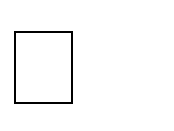 формирование правовой культуры и правосознания;формирование уважения к общепринятым в обществе социальным нормам и моральным ценностям;развитие у обучающихся понимания приоритетности общенациональных интересов, приверженности правовым принципам, закрепленным в Конституции и в законодательстве Российской Федерации;создание условий для освоения обучающимися способов успешноговзаимодействия с различными политическими, правовыми, финансово-экономическими и другими социальными институтами для реализации личностного потенциала в современном динамично развивающемся российском обществе.Основные задачи:закрепление   изученного    в    основной    школе    материала    курса«Обществознание», развитие возможностей интерпретации общественных явлений,углубление теоретических представлений об общественных и социальных процессах и усиление способности практического применения полученных знаний;развитие способностей самостоятельного получения знаний и их использования в реальных общественных взаимоотношениях;понимание познания как фундаментального процесса, являющегося универсальным источником знаний, освоение различных видов познания,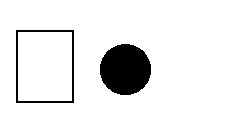 разделение чувственного и рационального познания, понимание критериев истины, истинного и ложного знания.Для достижения поставленных целей наиболее целесообразными являются различные формы занятий: лекции, семинары, практикумы, лабораторные занятия, тренинги. При планировании и организации занятий необходимо определить оптимальное соотношение теоретических и практических занятий, использовать активные и интерактивные методы обучения.Ключевые содержательные позиции каждой линии рекомендуется рассмотреть на обзорной или тематической лекции, с привлечением наглядных опорных конспектов, схем, таблиц, позволяющихсистематизировать	и		повторить	учебный		материал.		При проведении семинарских	занятий следует		уделить	внимание	сложным теоретическим вопросам, недостаточно отраженным в школьных учебниках.Практические	занятия должны		быть		направлены		на	рассмотрение теоретического материала с помощью примеров, ситуаций из реальной жизни для обеспечения достаточной системности и глубины понимания обществоведческих		вопросов.	Особое		внимание	при		организации практикумов также следует уделить отработке умений учащихся раскрывать смысл	афористичного	высказывания	и			формулировать		собственные суждения	и		аргументы		по					актуальным				проблемам.Лабораторные	занятия должны	быть	ориентированы	на	развитие умений учащихся осуществлять комплексный поиск, систематизацию и интерпретацию социальной информации из неадаптированных источников.Тренинги позволят ученику выработать определенный алгоритм действий при решении различных моделей заданий и помогут объективно оценить	уровень	собственных	знаний. Важно организовать личностно-ориентированную работу по овладению программой курса, учитывающую пробелы в знаниях и умениях конкретного ученика, с помощью вводного, текущего, тематического итогового контроля фиксировать продвижение каждого ученика по пути достижения целей элективного				курса.Итоговая оценка (зачет) выставляется по результатам промежуточного контроля, творческой работы (эссе), а также итоговой письменной работы, ориентированной на проверку способности выполнять задания различных моделей, используемых в ЕГЭ по всем содержательным линиям курса. Реализация данной программы осуществляется с опорой на учебно- справочные пособия, подготовленные авторским коллективом под общей редакцией Л.Боголюбова, дидактическими материалами для подготовки в ЕГЭ, ресурсами сети Интернет в режиме On-line.Общая характеристика учебного (элективного) курсаСодержание учебного (элективного) курса «Актуальные вопросы обществознания» представлено модульной системой обучения, которая создается для наиболее благоприятных условий развития личности путем обеспечения гибкости содержания обучения, приспособления к индивидуальным потребностям обучающихся и уровню их базовой подготовки. Модули, включенные в данную программу, представляют собой относительно самостоятельные единицы, которые можно реализовывать в любом хронологическом порядке и адаптировать под любые условия организации учебного процесса.Программный материал отражает все современные запросы общества: возможность рассмотрения места человека в системе мироздания, осознания смысла и предназначения его существования, выработки определенного стиля поведения; осознание приоритета отечественных социальных ценностей и политических, экономических и духовно-нравственныхориентаций; актуализация разнообразных общечеловеческих, национальных, религиозных и гражданских ценностей и др.Ценностные ориентиры Программы определяются направленностью на национальный воспитательный идеал, востребованный современным российским обществом и государством. Программа предусматривает формирование таких качеств личности, как активность, инициативность, конкурентоспособность, способность к рефлексии и самооценке, готовность обучаться в течение всей жизни, способность творчески мыслить и находить нестандартные решения, умение ставить и достигать цели, выбирать жизненные стратегии, умение делать выбор и осмысливать его последствия, прогнозировать результаты собственной деятельности, вести консенсусный диалог.Содержание Программы разработано в соответствии с требованиями современной дидактики и возрастной психологии, включает национально- региональный компонент и направлено на решение задач по формированию у обучающихся знаний прикладного характера, необходимых для выполнения основных социальных ролей, организации взаимодействия с окружающими людьми и социальными институтами, а также по формированию базовых социальных компетенций функциональной общегражданской грамотности.Программа учебного (элективного) курса «Актуальные вопросы обществознания»   состоит   из   шести   разделов:   «Человек   и   общество»,«Экономика», «Социальные отношения», «Политическая система общества»,«Конституция РФ», «Право». Последовательность изучения разделов определяет логика УМК.Принципы и особенности содержания программы:Принцип систематичности и последовательности требует соблюдения преемственности в изучении отдельных блоков и тем курса «Актуальные вопросы обществознания», обеспечения логических связей между усвоением способов действий и знаний, между формами и методами обучения и формами и методами контроля (самоконтроля), что позволит увеличить объем усвоения учебного материала.Принцип непрерывности заключается в реализации процесса личностного и образовательного роста потенциала обучающегося на уровне среднего общего образования на основе продолжения преподавания обществоведческого курса, его повторения и углубления знаний об обществе, полученных на уровне основного общего образования.Принцип доступности и индивидуализации подразумевает выбор главного и существенного в эмпирическом компоненте содержания курса, использование в ходе обучения достаточного количества идей, теорий и закономерностей развития общества, что в полной степени реализует дифференцированный подход к личности каждого обучающегося и обеспечивает нормированный объем домашнего задания.Принцип вариативности в организации образовательной деятельности является одним из фундаментальных характеристик нового качественногообеспечения образования обучающихся и предполагает многообразие и гибкость используемых в Программе форм, средств и методов обучения, реализуемых в зависимости от особенностей региона, типа образовательного учреждения, состояния его материально-технической базы, индивидуальных особенностей и функциональных возможностей личности обучающегося.Принцип минимакса в организации образовательной деятельности заключается в том, что содержание Программы предлагает изучение курса«Актуальные вопросы обществознания» каждым обучающимся на максимальном (творческом) уровне и обеспечивает его усвоение на уровне, не ниже социально безопасного минимума, закрепленного ФГОС СОО, а каждый обучающийся выбирает конечный уровень по своему возможному максимуму в промежутке между минимальным и максимальным уровнями.Системно-деятельностный подход своей основной целью имеет формирование у обучающихся целостного представления об обществе как системе тесно взаимосвязанных элементов (сфер и институтов), что направлено на рассмотрение взаимосвязи теоретических положений курса с социальной практикой и достижением предметных, метапредметных и личностных результатов.Место курса в учебном планеНа уровне среднего общего образования учебный (элективный) курс«Актуальные вопросы обществознания» является курсом по выбору для изучения и одной из составляющих предметной области «общественно- научные предметы».Программа учебного (элективного) курса «Актуальные вопросы обществознания» рассчитана на 68 учебных часов, на изучение курса в каждом классе предполагается выделить 34 часа (1 час в неделю, 34 учебных недели).